АННОТАЦИЯ рабочей программы дисциплиныЭпидемиологияпо направлению подготовки 32.08.12 «Эпидемиология»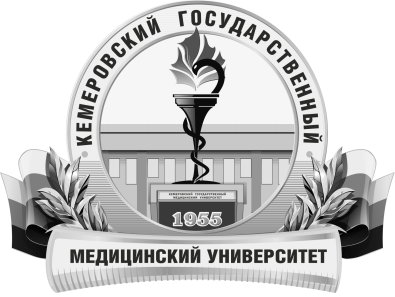 КЕМЕРОВСКИЙ ГОСУДАРСТВЕННЫЙ МЕДИЦИНСКИЙ УНИВЕРСИТЕТКафедра эпидемиологии Трудоемкость в часах / ЗЕ1008/28Цель изучения дисциплиныподготовка квалифицированного врача-эпидемиолога,  обладающего системой общекультурных и профессиональных компетенций, способного и готового для самостоятельной профессиональной деятельности в области эпидемиологии.Место дисциплины в учебном планеБлок 1. Дисциплины (модули). Базовая часть.при обучении по основной образовательной программе высшего образования по специальности «Медико-профилактическое дело».эпидемиология практика, обеспечение эпидемиологической безопасности в медицинских организациях, дезинфекция и стерилизация в медицинских организациях, паразитология.УК-1, УК-2, УК-3, ПК-1, ПК-2,  ПК-3, ПК-4, ПК-5, ПК-6, ПК-7, ПК-8, ПК-9Изучаемые темыРаздел 1. Общая эпидемиологияТема 1. Эпидемиологический подход к изучению патологии человекаТема 2. Эпидемиологические  исследования Тема 3.  Эпидемиологическая диагностикаТема 4. Доказательная медицинаРаздел 2. Эпидемиология неинфекционных болезнейТема 1. Общая эпидемиология актуальных неинфекционных болезнейТема 2. Эпидемиология экологически обусловленных заболеванийТема 3. Эпидемиология и профилактика сердечно-сосудистых заболеванийТема 4. Эпидемиология и профилактика онкологических заболеванийТема 5. Эпидемиология и профилактика сахарного диабетаРаздел 3. Эпидемиология инфекционных болезнейТема 1. Основные положения эпидемиологии инфекционных и паразитарных болезнейТема 2. Учение об эпидемическом процессе.Тема 3. Качественные и количественные характеристики эпидемического процессаТема 4. Профилактические и противоэпидемические мероприятия.Тема 5. Антропонозы: общая эпидемиологическая характеристика, особенности различных нозологических форм, эпидемиологический надзор и контроль. Тема 6. Зоонозы: общая эпидемиологическая характеристика, особенности различных нозологических форм, эпизоотолого-эпидемиологический надзор и контроль.Тема 7. Сапронозы: общая эпидемиологическая характеристика, особенности различных нозологических форм, эпидемиологический надзора  и контроль.Тема 8. Общие вопросы эпидемиологии паразитарных болезнейТема 9. Особенности эпидемиологии актуальных паразитарных болезней.Тема 10. Противоэпидемическая система.Раздел 4. Управление профилактической и противоэпидемической деятельностьюТема 1. Нормативные и правовые основы управления профилактической деятельностьюТема 2. Нормативные и правовые основы управления противоэпидемической деятельностьюРаздел 5. БиостатистикаТема 1.Основные понятия биостатистики. Статистические оценки и их свойстваТема 2.Проверка гипотез. Анализ мощности и оценка объема выборкиТема 3.Корреляционный анализ. Анализ зависимостей и связей.Тема 4.Таблицы сопряженностиТема 5.Дисперсионный анализ.Тема 6.Дискриминантный анализТема 7.Факторный анализ. Кластерный анализРаздел 6. Эпидемиология инфекций, связанных с оказанием медицинской помощи (ИСМП)Тема 1. Обеспечение эпидемиологической безопасности медицинской организации. Принципы и основные направления деятельности эпидемиолога медицинской организации.Тема 2. Эпидемиологическое наблюдение в системе эпидемиологического надзора за ИСМПТема 3. Микробиологическое обеспечение эпидемиологического надзора за ИСМП. Организация эпидемиологического надзора и контроля за резистентностью к антимикробным препаратам.Тема 4. Эпидемиологическая диагностика ИСМП Тема 5. Эпидемиология и профилактика инфекций в отделениях различного профиля.Тема 6. Риск-менеджмент обеспечения эпидемиологической безопасности медицинской помощи.Раздел 7. ИммунопрофилактикаТема 1.Нормативное и правовое обеспечение иммунопрофилактикиТема 2. Организация иммунопрофилактикиРаздел 8. Противоэпидемическое обеспечение в условиях ЧСТема 1. Эпидемиология, профилактика и противоэпидемическое обеспечение карантинных инфекцийТема 2. Санитарная охрана территории РФВиды учебной работыКонтактная работа обучающихся с преподавателемАудиторная (виды):-  лекции-  практические занятияВнеаудиторная (виды):-  консультацииСамостоятельная работаУстная и письменная работыФорма промежуточного контроляЗачет